ÖRNEK 24TEKİT YAZISI ÖRNEĞİ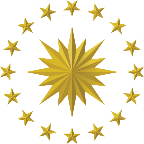 	T.C.	CUMHURBAŞKANLIĞI İDARİ İŞLER BAŞKANLIĞIPersonel ve Prensipler Genel Müdürlüğü                     		                                                                                                                          ACELESayı	: E-69471265-903.04-142006	              29.08.2019Konu	: Tekit YazısıSOSYAL GÜVENLİK KURUMU BAŞKANLIĞINAİlgi		: 29.07.2019 tarihli ve E-69471265-903.04-134867 sayılı yazımız.	İlgi yazımıza beş gün içinde cevap verilmesi hususunda gereğini tekiden rica ederim. Adı SOYADI  İdari İşler Başkanı Bu belge, güvenli elektronik imza ile imzalanmıştır.Belge Doğrulama Kodu:  ABCDE-FGHIJ-KLMNO-PRSTUV                        Belge Doğrulama Adresi: https://www.turkiye.gov.tr/tccb-ebysBu belge, güvenli elektronik imza ile imzalanmıştır.Belge Doğrulama Kodu:  ABCDE-FGHIJ-KLMNO-PRSTUV                        Belge Doğrulama Adresi: https://www.turkiye.gov.tr/tccb-ebysBu belge, güvenli elektronik imza ile imzalanmıştır.Belge Doğrulama Kodu:  ABCDE-FGHIJ-KLMNO-PRSTUV                        Belge Doğrulama Adresi: https://www.turkiye.gov.tr/tccb-ebysBu belge, güvenli elektronik imza ile imzalanmıştır.Belge Doğrulama Kodu:  ABCDE-FGHIJ-KLMNO-PRSTUV                        Belge Doğrulama Adresi: https://www.turkiye.gov.tr/tccb-ebysCumhurbaşkanlığı Külliyesi 06560 Beştepe-ANKARATelefon No: (0 312) 123 45 67  Faks  No: (0 312) 123 45 68e-Posta: …………………..@tccb.gov.tr  İnternet Adresi: www.tccb.gov.trKep Adresi: cumhurbaskanligi@hs01.kep.trBilgi için:Telefon No:Adı SOYADIUnvan(0312) 1234567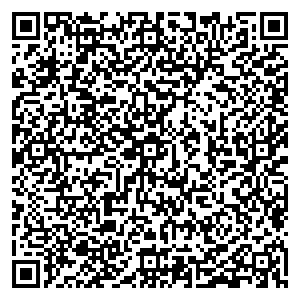 